Conclusiones Seguimiento de medios #4Medio: Periódico VanguardiaSección: BucaramangaConclusiones: A lo largo de seguimiento nos hemos dado cuenta de que sin importar los acontecimientos o las situaciones que pasan por Bucaramanga, la gran mayoría de las veces usan imágenes que además de ser apoyo, son de otras paginas o fuentes (archivo). En el seguimiento de medios pasado el porcentaje de imagines de archivo estaba en el 70%, en este seguimiento aumento, está en 72,9%. En este seguimiento pudimos analizar el sesgo de las noticias, de la sección de Bucaramanga. En esta ocasión el sesgo nuestro fue el mayor con el 64,7%, siguiéndole el positivo con 28,2% y por ultimo el negativo con un 7,1%, nos hace entender que las noticias están siendo contadas de una manera mas centrada y mas neutral sin importar de lo que se esté hablandoEn necesario recalcar como influyó la realización del festival de la empanada y el festival gastronómico, realizado durante los días en el que se llevó a cabo el seguimiento de medios, en el contenido de las noticias en la sección Bucaramanga.Ya hemos realizado 4 seguimientos y hemos notado que la expectativa y las noticias neutras siguen siendo tendencia dejando poco porcentaje para las demás categorías.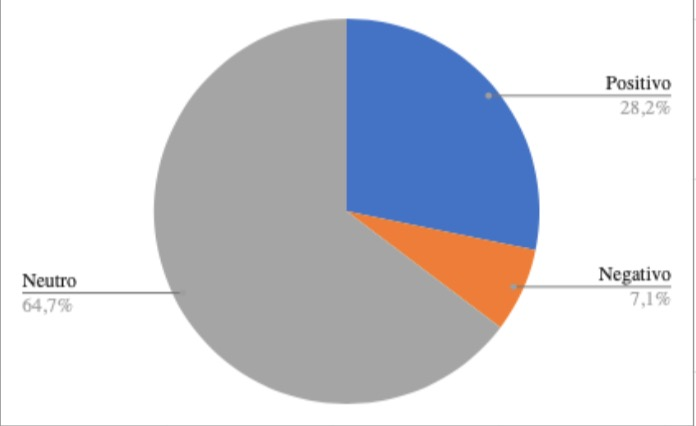 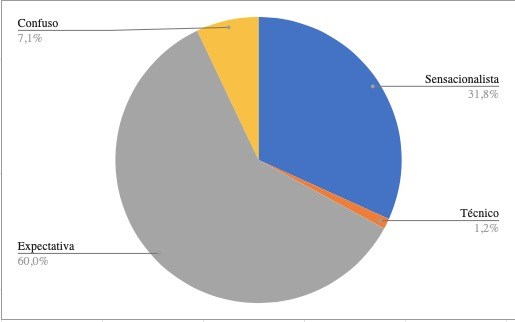 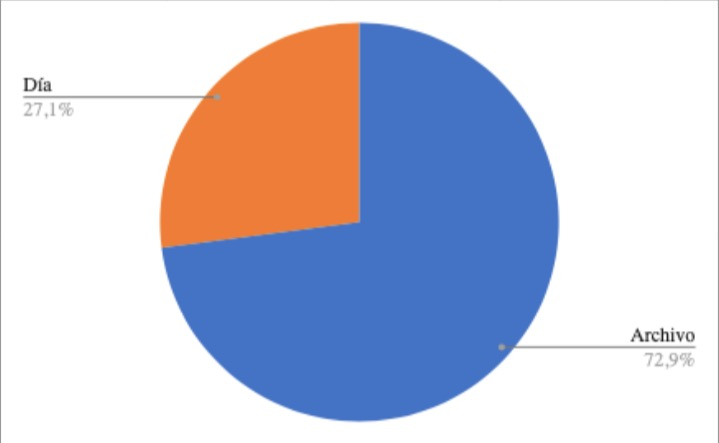 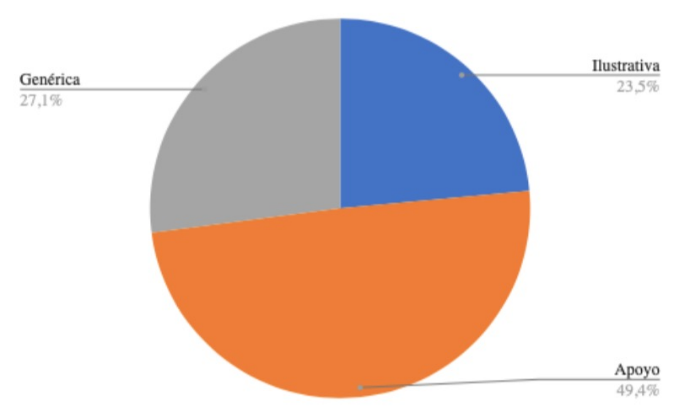 